Duże zmiany u pioniera technologii optycznych.
Shamir z nową strategią oraz identyfikacją wizualną.Shamir to producent konstrukcji i technologii dla optyki, w tym soczewek okularowych. 
Jest międzynarodową firmą, która na całym świecie posiada dwa odziały przeznaczone 
do produkcji form i półproduktów oraz dziewięć laboratoriów recepturowych, zatrudniając 
w sumie około 1 800 osób na całym świecie.„Zmiana strategii Shamir oraz identyfikacji wizualnej to dla nas wielki moment, ponieważ 
po czterech dekadach tworzenia konstrukcji optycznych, technologii dla optyki staliśmy 
się pionierem w tej dziedzinie. Doskonale zdajemy sobie sprawę z tego, że dzięki identyfikacji 
z naszymi partnerami biznesowymi, utrzymywaniu ścisłej współpracy udaje nam się na bieżąco reagować na ich potrzeby. W konsekwencji tworzymy unikalne, innowacyjne technologie, które są rozpoznawalne na całym świecie”. – powiedział Ronen Tsur General Manager Shamir w Polsce.Poprzednie logo 							Nowy logotyp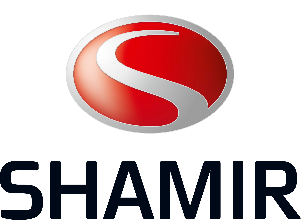 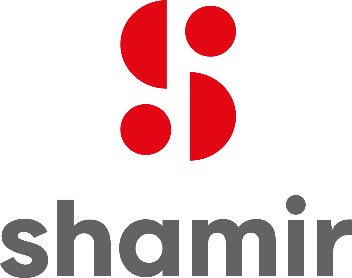 Nowe logo jest ściśle związane z wartościami marki, które zostały zidentyfikowane jako:
„Rzeczywiście, dla mnie i dla całego zespołu Shamir Polska ważna jest jak najlepsza współpraca oraz zapewnienie wysokiej jakości w realizacji zamówień. Dlatego nowa identyfikacja wizualna 
i wartości naszej marki są ściśle związane z naszą strategią i sposobem funkcjonowania na rynku. Jako producent szerokiej gamy rozwiązań dla optyki, takich jak soczewki okularowe, technologie wspomagające lepsze widzenie, konstrukcje optyczne, urządzenia do pomiarów optycznych jesteśmy zaangażowani w ciągłe rozwijanie współpracy z naszymi partnerami biznesowymi w celu identyfikacji ich potrzeb, szybkiego reagowania na nie, a nawet ich wyprzedzania. Zachęcamy do zapoznania się z naszą pełną ofertą, dostępną na stronie shamir.pl” – dodał Ronen Tsur General Manager Shamir w Polsce.Shamir Polska:ul. Poleczki 52
02 - 820 Warszawa
tel. 22 666 86 76
e-mail: info@shamir.pl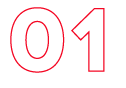 PASJA DO INNOWACJI
Z przyjemnością rzucamy wyzwaniestatus quo i jesteśmy pierwsi na rynku, przynosząc rewolucyjneprodukty i usługi.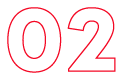 BYCIE NAJLEPSZYM, BEZ USTANKU
Najwyższa jakość produktów to mniej błędów, reklamacji, problemów z adaptacją. Nigdy nie przestajemy uczyć się i rozwijać - by stawać się jeszcze lepszym dla Ciebie. 
OBSŁUGA JEST PIĘKNA
Staramy się słuchać Cię uważnie i rozumieć Twoje aspiracje, by lepiej odpowiedzieć na potrzeby Twojego rozwijającego się biznesu.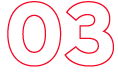 
ZWINNOŚĆ
Zwinność oznacza szybkie reakcje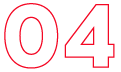 na zmiany rynkowe, bycie elastycznym w zaspokojeniu Twoich potrzeb, w miarę ich ewolucji.